Agency overviewThe NSW Office of Environment and Heritage aims to enrich life in NSW by helping the community to conserve and enjoy our environment and heritage. For more information go to www.environment.nsw.gov.auPrimary purpose of the roleThe Assistant Scientist is responsible for the delivery of analytical services and advice to environmental programs and projects with a focus on chemical and physical analysis of Soil and Water.Key accountabilitiesSupport senior scientific/technical staff in undertaking scientific/technical projects and activities to deliver high quality science that meets organisational objectives and appropriate standards of scientific rigor.Use established collaborative networks to support more senior staff to deliver science programs to support the effective delivery of science programs.Provide timely advice and communication to project team members regarding project status and implementation issues to support the effective delivery of science programs.Actively contribute to the team, seek views and opinions of others, support science knowledge management within the OEH and maintain a commitment to open communication to support effective knowledge sharing within OEH.Assist project team members to prepare a range of project related information as instructed to support successful project delivery.Provide advice and support to team members in undertaking laboratory tasks including analytical and laboratory quality assurance and implementing project plans as required to support successful project deliveryComplies with WHS obligations and maintains awareness of OEH WHS procedures and time or budget constraints of the team or project to ensure projects are completed safely and within resource constraintsKey challengesEfficiently assist project scientists and collaboratively working with the team to deliver high quality information, meeting expected milestones and deliverables.Building and maintaining an effective working knowledge of techniques and technologies with increasing awareness of relevant best practice and standards. Providing timely advice to more senior staff about progress on or barriers to the delivery of the specific projects or programs. Key relationshipsRole dimensionsDecision makingSet own priorities within the parameters and directions of the project, maintaining a degree of independence in developing a suitable approach in assisting on allocated projects and providing regular progress reports to the Manager.Reporting lineThe role reports to the delegated Supervisor/ Manager.Direct reportsNil.Budget/ExpenditureNil.Essential requirementsRelevant science degree qualification and knowledge of environmental analytical chemistry and/or chemistry.Ability to assist in the delivery of rigorous science projects in environmental analytical chemistry. Demonstrated experience with maintaining and troubleshooting advanced instruments such as ICP-OES, FTIR and FIA.Ability to work in collaboration with research partners to deliver customer focused results from science projects.Capabilities for the roleThe NSW Public Sector Capability Framework applies to all NSW public sector employees. The Capability Framework is available at www.psc.nsw.gov.au/capabilityframeworkCapability summaryBelow is the full list of capabilities and the level required for this role. The capabilities in bold are the focus capabilities for this role. Refer to the next section for further information about the focus capabilities.Focus capabilitiesThe focus capabilities for the role are the capabilities in which occupants must demonstrate immediate competence. The behavioural indicators provide examples of the types of behaviours that would be expected at that level and should be reviewed in conjunction with the role’s key accountabilities.ClusterPlanning & EnvironmentAgencyOffice of Environment and HeritageDivision/Branch/UnitScience DivisionLocationVariousClassification/Grade/BandEnvironment Officer Class 5Role Number39611ANZSCO Code311411PCAT Code1119192Date of ApprovalJune 2016Agency Websitewww.environment.nsw.gov.au Who       WhyInternalManagerEscalate issues, keep informed, advise and receive directionPrepare briefings, advice and correspondence for consideration by the ManagerWork Team / Other Internal StaffDevelop and maintain cooperative and productive working relationships; collaborateEnsure that communication channels are appropriate, efficient and effective. ExternalExternal StakeholdersDevelop and maintain relationshipsObtain information and feedback on targeted projects and programsNSW Public Sector Capability FrameworkNSW Public Sector Capability FrameworkNSW Public Sector Capability FrameworkCapability GroupCapability NameLevel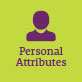 Display Resilience and CourageFoundationalAct with IntegrityFoundationalManage SelfIntermediateValue DiversityFoundational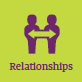 Communicate EffectivelyIntermediateCommit to Customer ServiceIntermediateWork CollaborativelyIntermediateInfluence and NegotiateFoundational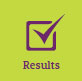 Deliver ResultsFoundationalPlan and PrioritiseFoundationalThink and Solve ProblemsIntermediateDemonstrate AccountabilityIntermediate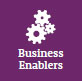 FinanceFoundationalTechnologyAdeptProcurement and Contract ManagementFoundationalProject ManagementIntermediateNSW Public Sector Capability FrameworkNSW Public Sector Capability FrameworkNSW Public Sector Capability FrameworkGroup and CapabilityLevelBehavioural IndicatorsPersonal AttributesManage SelfIntermediateAdapt existing skills to new situationsShow commitment to achieving work goalsShow awareness of own strengths and areas for growth and develop and apply new skillsSeek feedback from colleagues and stakeholdersMaintain own motivation when tasks become difficultRelationshipsWork Collaboratively IntermediateBuild a supportive and co-operative team environment Share information and learning across teams Acknowledge outcomes which were achieved by effective collaboration Engage other teams/units to share information and solve issues and problems jointly Support others in challenging situationsResultsThink and Solve ProblemsIntermediateResearch and analyse information and make recommendations based on relevant evidence Identify issues that may hinder completion of tasks and find appropriate solutions Be willing to seek out input from others and share own ideas to achieve best outcomes Identify ways to improve systems or processes which are used by the team/unitBusiness EnablersTechnologyAdeptDemonstrate a sound understanding of technology relevant to the work unit, and identify and select the most appropriate technology for assigned tasks Identify opportunities to use a broad range of communications technologies to deliver effective messages Understand, act on and monitor compliance with information and communications security and use policies Identify ways to leverage the value of technology to achieve team/unit outcomes, using the existing technology of the business Support compliance with the records, information and knowledge management requirements of the organisation